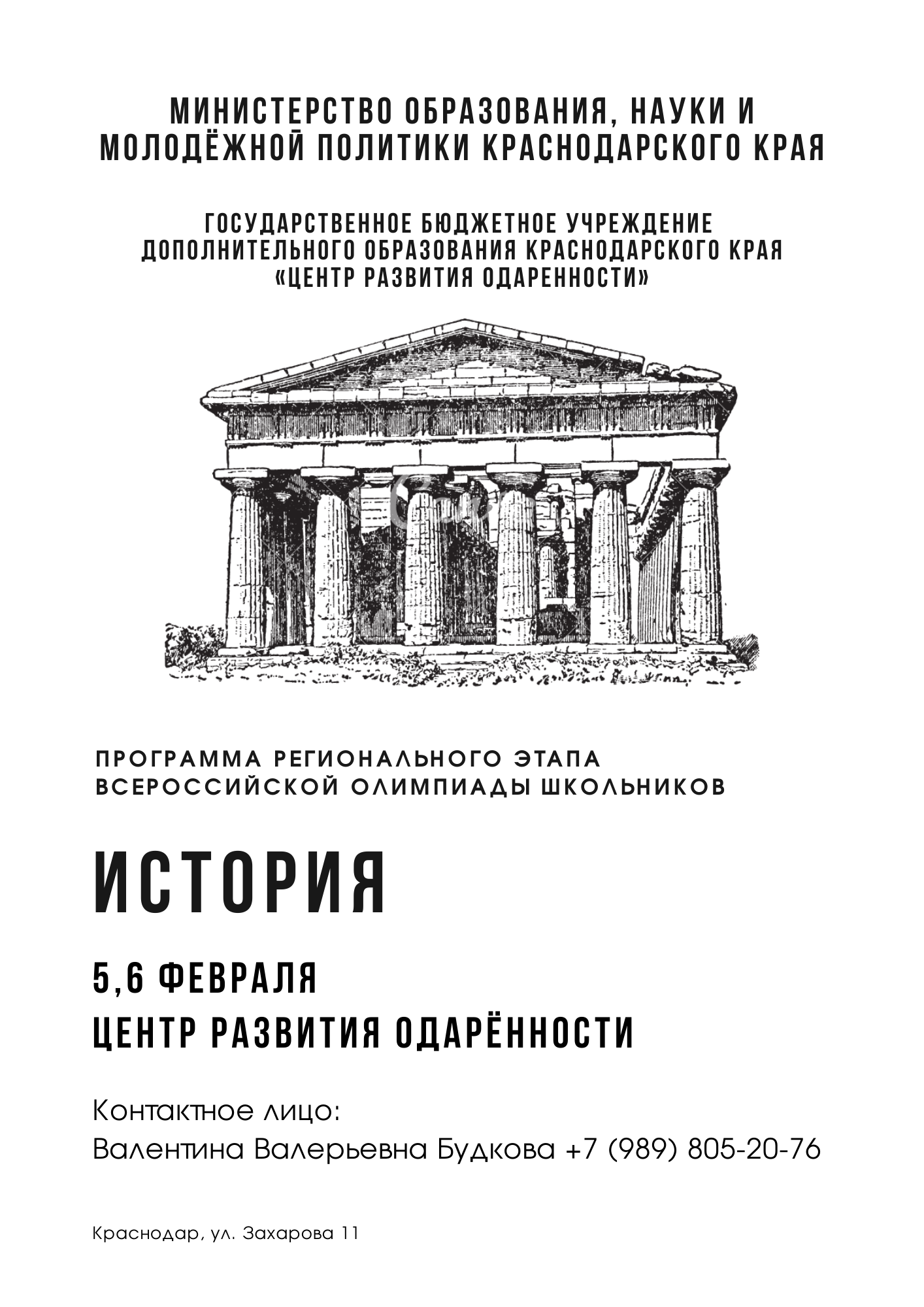 Программа регионального этапа ВСОШПрограмма регионального этапа ВСОШ4 февраля4 февраля15.00-17.00Заезд (гостиница «Платан», ул. Постовая, 41)17.00-17.30Совещание руководителей команд (холл гостиницы «Платан», ул. Постовая,  41)18.00-19.00Ужин (гостиница «Платан», ул. Постовая, 41)19.00-22.00Время для самоподготовки22.00отбой5 февраля5 февраля7.00-8.00Завтрак (гостиница «Платан», ул. Постовая,41)8.40-9.00Инструктаж для участников, заполнение шифровальных карточек («Центр развития одарённости»,  ул. Захарова, 11), второй этаж9.00-12.00Олимпиада I-тур («Центр развития одарённости»,  ул. Захарова, 11),второй этаж14.00–15.00Обед (гостиница «Платан», ул. Постовая, 41)16.00-17.30Экскурсия по городу Краснодару с посещением музея им.Ф.А. Коваленко 18.00-19.00Ужин (гостиница «Платан», ул. Постовая, 41)19.00-22.00Время для самоподготовки6 февраля6 февраля7.00-8.00Завтрак (гостиница «Платан», ул. Постовая, 41)8.40-9.00Инструктаж для участников  («Центр развития одарённости»,  ул. Захарова, 11), второй этаж9.00-12.00Олимпиада II-тур («Центр развития одарённости»,  ул. Захарова, 11), второй этаж14.00-15.00Обед (гостиница «Платан», ул. Постовая, 41)15.00ОтъездОзнакомиться с проверенной работой, критериями оценивания и подать заявление на апелляцию,вы сможете в своем личном кабинете.olimp.cdodd.ruОзнакомиться с проверенной работой, критериями оценивания и подать заявление на апелляцию,вы сможете в своем личном кабинете.olimp.cdodd.ruГрафик проведения данных процедур вы сможете посмотреть также в личном кабинете.График проведения данных процедур вы сможете посмотреть также в личном кабинете.